OBJEDNÁVKAVOZM-2023-002898List č. 1 / 2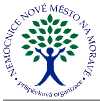 DodavatelNemocnice Nové Město na Moravě, příspěvková organizaceŽďárská 610592 31 Nové Město na MoravěIČO 00842001 DIČ CZ00842001Spisová značkaPROMEDICA PRAHA GROUP, a.s.Bubeneč, Juárezova 1071/17160 00 PrahaCZECH REPUBLICIČO 25099019 DIČ CZ25099019Kód spojení dodavateleKontakt na dodavatele:PříjemceSklad zdravotnického materiáluŽďárská 610592 31 Nové Město na MoravěKód akce	1Způsob dopravyZpůsob úhradyDodací podmínkyCeny jsou uváděny	S daníDatová schránka	y2hrjptPožadované datum dodání Datum vytvoření VytvořilZodpovědná osobaVlastní spojení06.10.2023XXXXPředmětOBJEDNÁVKAVOZM-2023-002898List č. 2 / 2Zboží doručit v pracovní dny do 14 hodin.Razítko a podpis dodavateleRazítko a podpis odběrateleKód zboží dodavateleKód zbožíNázev zboží dodavateleTřída nebezpečnostiNázev zboží dodavateleTřída nebezpečnostiObjednáno výslednéObjednáno Skladová výsledné MJCena za jednotkuCena celkemAC5B06Katétr ureterální, zahnutý Oliva konec, 1 otvor, vodící10,00 ksZ071457drát kov, CH06IIaEXN934Extraktor urologický Dormia Nitinol CH1,5/120 cm3,00 ksZ000075IIaACP605Katétr ureterální, otevřený zahnutý konec, vodící drát5,00 ksZ0002050.035/CH4.8IIaACR206Katétr intervenční hydrofobní Neoplex, měkký konec,15,00 ksZ000206CH06/70 cmIIaASP165Sání/oplach Elephant s PVC hadicemi 5 mm/35 cm10,00 ksZ000327IIaAE0A35Drát vodící rovný Movable 0.035”, 150 cm5,00 ksZ001785IIaEXT224Extraktor Dormia Nitinol 4 šikmé dráty CH04, 90 cm8,00 ksZ073035IIaAC5B05Katétr ureterální, zahnutý Oliva konec, 1 otvor, vodící20,00 ksZ073093drát kov, CH05IIaGCR101701Maska tracheostomická dospělá50,00 ksZ074750IIaPM080010007Katétr Nelaton CH18 s balónkem 5-15 ml100,00 ksZ002664IIaPM080010005Katétr Nelaton CH14 s balónkem 5-15 ml20,00 ksZ002667IIa139720035150Vodič hydrofilní Expert Nitinol .035, 150 cm, hydrof. 510,00 ksZ174519IIacm hrot, rovný flexibilnícm hrot, rovný flexibilnícm hrot, rovný flexibilnícm hrot, rovný flexibilnícm hrot, rovný flexibilníAXXL12	Vodič ReTrace CH12-14/45 cmAXXL12	Vodič ReTrace CH12-14/45 cm4,00 ksZ174521IIa4,00 ksCena celkem bez DPH84 605,78CZKCelkem DPH17 767,23CZKCelkem102 373,01CZK